МИНИСТЕРСТВО ПРОСВЕЩЕНИЯ РОССИЙСКОЙ ФЕДЕРАЦИИДепартамент образования и науки Тюменской областиДепартамент по образованию Администрации города ТобольскаМуниципальное автономное общеобразовательное учреждение«Средняя общеобразовательная школа №18»РАБОЧАЯ ПРОГРАММАучебного предмета (курса)«технология»Для 6-х классов основного общего образованияна 2023-2024 учебный год                                                      Составитель: Михайлец Ю.Е., учитель технологииТобольск, 2023 г.ПОЯСНИТЕЛЬНАЯ ЗАПИСКАПрограмма по технологии интегрирует знания по разным учебным предметам и является одним из базовых для формирования у обучающихся функциональной грамотности, технико-технологического, проектного, креативного и критического мышления на основе практико-ориентированного обучения и системно-деятельностного подхода в реализации содержания.Программа по технологии знакомит обучающихся с различными технологиями, в том числе материальными, информационными, коммуникационными, когнитивными, социальными. В рамках освоения программы по технологии происходит приобретение базовых навыков работы с современным технологичным оборудованием, освоение современных технологий, знакомство с миром профессий, самоопределение и ориентация обучающихся в сферах трудовой деятельности.Программа по технологии раскрывает содержание, адекватно отражающее смену жизненных реалий и формирование пространства профессиональной ориентации и самоопределения личности, в том числе: компьютерное черчение, промышленный дизайн, 3D-моделирование, прототипирование, технологии цифрового производства в области обработки материалов, аддитивные технологии, нанотехнологии, робототехника и системы автоматического управления; технологии электротехники, электроники и электроэнергетики, строительство, транспорт, агро- и биотехнологии, обработка пищевых продуктов.Программа по технологии конкретизирует содержание, предметные, метапредметные и личностные результаты.Стратегическими документами, определяющими направление модернизации содержания и методов обучения, являются ФГОС ООО и Концепция преподавания предметной области «Технология».Основной целью освоения технологии является формирование технологической грамотности, глобальных компетенций, творческого мышления.Задачами курса технологии являются:овладение знаниями, умениями и опытом деятельности в предметной области «Технология»;овладение трудовыми умениями и необходимыми технологическими знаниями по преобразованию материи, энергии и информации в соответствии
с поставленными целями, исходя из экономических, социальных, экологических, эстетических критериев, а также критериев личной и общественной безопасности;формирование у обучающихся культуры проектной и исследовательской деятельности, готовности к предложению и осуществлению новых технологических решений;формирование у обучающихся навыка использования в трудовой деятельности цифровых инструментов и программных сервисов, когнитивных инструментов и технологий;развитие умений оценивать свои профессиональные интересы и склонности в плане подготовки к будущей профессиональной деятельности, владение методиками оценки своих профессиональных предпочтений.Технологическое образование обучающихся носит интегративный характер и строится на неразрывной взаимосвязи с трудовым процессом, создаёт возможность применения научно-теоретических знаний в преобразовательной продуктивной деятельности, включения обучающихся в реальные трудовые отношения в процессе созидательной деятельности, воспитания культуры личности во всех её проявлениях (культуры труда, эстетической, правовой, экологической, технологической и других ее проявлениях), самостоятельности, инициативности, предприимчивости, развитии компетенций, позволяющих обучающимся осваивать новые виды труда и готовности принимать нестандартные решения.Основной методический принцип программы по технологии: освоение сущности и структуры технологии неразрывно связано с освоением процесса познания – построения и анализа разнообразных моделей.Программа по технологии построена по модульному принципу.Модульная программа по технологии – это система логически завершённых блоков (модулей) учебного материала, позволяющих достигнуть конкретных образовательных результатов, предусматривающая разные образовательные траектории её реализации.Модульная программа включает инвариантные (обязательные) модули и вариативные.СОДЕРЖАНИЕ УЧЕБНОГО ПРЕДМЕТА, УЧЕБНОГО КУРСА (В ТОМ ЧИСЛЕ ВНЕУРОЧНОЙ ДЕЯТЕЛЬНОСТИ), УЧЕБНОГО МОДУЛЯИНВАРИАНТНЫЕ МОДУЛИПрограмма по технологии интегрирует знания по разным учебным предметам и является одним из базовых для формирования у обучающихся функциональной грамотности, технико-технологического, проектного, креативного и критического мышления на основе практико-ориентированного обучения и системно-деятельностного подхода в реализации содержания.Программа по технологии знакомит обучающихся с различными технологиями, в том числе материальными, информационными, коммуникационными, когнитивными, социальными. В рамках освоения программы по технологии происходит приобретение базовых навыков работы с современным технологичным оборудованием, освоение современных технологий, знакомство с миром профессий, самоопределение и ориентация обучающихся в сферах трудовой деятельности.Программа по технологии раскрывает содержание, адекватно отражающее смену жизненных реалий и формирование пространства профессиональной ориентации и самоопределения личности, в том числе: компьютерное черчение, промышленный дизайн, 3D-моделирование, прототипирование, технологии цифрового производства в области обработки материалов, аддитивные технологии, нанотехнологии, робототехника и системы автоматического управления; технологии электротехники, электроники и электроэнергетики, строительство, транспорт, агро- и биотехнологии, обработка пищевых продуктов.Программа по технологии конкретизирует содержание, предметные, метапредметные и личностные результаты.Стратегическими документами, определяющими направление модернизации содержания и методов обучения, являются ФГОС ООО и Концепция преподавания предметной области «Технология». Основной целью освоения технологии является формирование технологической грамотности, глобальных компетенций, творческого мышления.Задачами курса технологии являются:                                                                                                                                                                                             овладение знаниями, умениями и опытом деятельности в предметной области «Технология»;                                                                                                                 овладение трудовыми умениями и необходимыми технологическими знаниями по преобразованию материи, энергии и информации в соответствии с поставленными целями, исходя из экономических, социальных, экологических, эстетических критериев, а также критериев личной и общественной безопасности; формирование у обучающихся культуры проектной и исследовательской деятельности, готовности к предложению и осуществлению новых технологических решений;формирование у обучающихся навыка использования в трудовой деятельности цифровых инструментов и программных сервисов, когнитивных инструментов и технологий;                                                                                      развитие умений оценивать свои профессиональные интересы и склонности в плане подготовки к будущей профессиональной деятельности, владение методиками оценки своих профессиональных предпочтений.Технологическое образование обучающихся носит интегративный характер и строится на неразрывной взаимосвязи с трудовым процессом, создаёт возможность применения научно-теоретических знаний в преобразовательной продуктивной деятельности, включения обучающихся в реальные трудовые отношения в процессе созидательной деятельности, воспитания культуры личности во всех её проявлениях (культуры труда, эстетической, правовой, экологической, технологической и других ее проявлениях), самостоятельности, инициативности, предприимчивости, развитии компетенций, позволяющих обучающимся осваивать новые виды труда и готовности принимать нестандартные решения.Основной методический принцип программы по технологии: освоение сущности и структуры технологии неразрывно связано с освоением процесса познания – построения и анализа разнообразных моделей. Программа по технологии построена по модульному принципу. Модульная программа по технологии – это система логически завершённых блоков (модулей) учебного материала, позволяющих достигнуть конкретных образовательных результатов, предусматривающая разные образовательные траектории её реализации.Модуль «Производство и технологии»Производственно-технологические задачи и способы их решения.Модели и моделирование. Виды машин и механизмов. Моделирование технических устройств. Кинематические схемы.Конструирование изделий. Конструкторская документация. Конструирование и производство техники. Усовершенствование конструкции. Основы изобретательской и рационализаторской деятельности.Технологические задачи, решаемые в процессе производства и создания изделий. Соблюдение технологии и качество изделия (продукции).Информационные технологии. Перспективные технологии. .Модуль «Технологии обработки материалов и пищевых продуктов»Технологии обработки конструкционных материалов.Получение и использование металлов человеком. Рациональное использование, сбор и переработка вторичного сырья. Общие сведения о видах металлов и сплавах. Тонколистовой металл и проволока.Народные промыслы по обработке металла.Способы обработки тонколистового металла.Слесарный верстак. Инструменты для разметки, правки, резания тонколистового металла.Операции (основные): правка, разметка, резание, гибка тонколистового металла.Профессии, связанные с производством и обработкой металлов.Индивидуальный творческий (учебный) проект «Изделие из металла».Выполнение проектного изделия по технологической карте.Потребительские и технические требования к качеству готового изделия.Оценка качества проектного изделия из тонколистового металла.Технологии обработки пищевых продуктов.Молоко и молочные продукты в питании. Пищевая ценность молока и молочных продуктов. Технологии приготовления блюд из молока и молочных продуктов.Определение качества молочных продуктов, правила хранения продуктов.Виды теста. Технологии приготовления разных видов теста (тесто для вареников, песочное тесто, бисквитное тесто, дрожжевое тесто).Профессии, связанные с пищевым производством.Групповой проект по теме «Технологии обработки пищевых продуктов».Технологии обработки текстильных материалов.Современные текстильные материалы, получение и свойства.Сравнение свойств тканей, выбор ткани с учётом эксплуатации изделия.Одежда, виды одежды. Мода и стиль.Индивидуальный творческий (учебный) проект «Изделие из текстильных материалов».Чертёж выкроек проектного швейного изделия (например, укладка для инструментов, сумка, рюкзак; изделие в технике лоскутной пластики).Выполнение технологических операций по раскрою и пошиву проектного изделия, отделке изделия.Оценка качества изготовления проектного швейного изделия.Модуль «Робототехника» Мобильная робототехника. Организация перемещения робототехнических устройств.Транспортные роботы. Назначение, особенности.Знакомство с контроллером, моторами, датчиками.Сборка мобильного робота.Принципы программирования мобильных роботов.Изучение интерфейса визуального языка программирования, основные инструменты и команды программирования роботов.Учебный проект по робототехнике. .Модуль «Компьютерная графика. Черчение»Создание проектной документации.Основы выполнения чертежей с использованием чертёжных инструментов и приспособлений.Стандарты оформления.Понятие о графическом редакторе, компьютерной графике.Инструменты графического редактора. Создание эскиза в графическом редакторе.Инструменты для создания и редактирования текста в графическом редакторе.Создание печатной продукции в графическом редакторе.ПЛАНИРУЕМЫЕ РЕЗУЛЬТАТЫ ОСВОЕНИЯ УЧЕБНОГО ПРЕДМЕТА, УЧЕБНОГО КУРСА (В ТОМ ЧИСЛЕ ВНЕУРОЧНОЙ ДЕЯТЕЛЬНОСТИ), УЧЕБНОГО МОДУЛЯЛИЧНОСТНЫЕ РЕЗУЛЬТАТЫВ результате изучения технологии на уровне основного общего образования у обучающегося будут сформированы следующие личностные результаты в части:1) патриотического воспитания:проявление интереса к истории и современному состоянию российской науки и технологии;ценностное отношение к достижениям российских инженеров и учёных.2) гражданского и духовно-нравственного воспитания:готовность к активному участию в обсуждении общественно значимых и этических проблем, связанных с современными технологиями, в особенности технологиями четвёртой промышленной революции;осознание важности морально-этических принципов в деятельности, связанной с реализацией технологий;освоение социальных норм и правил поведения, роли и формы социальной жизни в группах и сообществах, включая взрослые и социальные сообщества.3) эстетического воспитания:восприятие эстетических качеств предметов труда;умение создавать эстетически значимые изделия из различных материалов;понимание ценности отечественного и мирового искусства, народных традиций и народного творчества в декоративно-прикладном искусстве;осознание роли художественной культуры как средства коммуникации и самовыражения в современном обществе.4) ценности научного познания и практической деятельности:осознание ценности науки как фундамента технологий;развитие интереса к исследовательской деятельности, реализации на практике достижений науки.5) формирования культуры здоровья и эмоционального благополучия:осознание ценности безопасного образа жизни в современном технологическом мире, важности правил безопасной работы с инструментами;умение распознавать информационные угрозы и осуществлять защиту личности от этих угроз.6) трудового воспитания:уважение к труду, трудящимся, результатам труда (своего и других людей);ориентация на трудовую деятельность, получение профессии, личностное самовыражение в продуктивном, нравственно достойном труде в российском обществе;готовность к активному участию в решении возникающих практических трудовых дел, задач технологической и социальной направленности, способность инициировать, планировать и самостоятельно выполнять такого рода деятельность;умение ориентироваться в мире современных профессий;умение осознанно выбирать индивидуальную траекторию развития с учётом личных и общественных интересов, потребностей;ориентация на достижение выдающихся результатов в профессиональной деятельности.7) экологического воспитания:воспитание бережного отношения к окружающей среде, понимание необходимости соблюдения баланса между природой и техносферой;осознание пределов преобразовательной деятельности человека.МЕТАПРЕДМЕТНЫЕ РЕЗУЛЬТАТЫВ результате изучения технологии на уровне основного общего образования у обучающегося будут сформированы универсальные познавательные учебные действия, универсальные регулятивные учебные действия, универсальные коммуникативные учебные действия.Универсальные познавательные учебные действияБазовые логические действия:выявлять и характеризовать существенные признаки природных и рукотворных объектов;устанавливать существенный признак классификации, основание для обобщения и сравнения;выявлять закономерности и противоречия в рассматриваемых фактах, данных и наблюдениях, относящихся к внешнему миру;выявлять причинно-следственные связи при изучении природных явлений и процессов, а также процессов, происходящих в техносфере;самостоятельно выбирать способ решения поставленной задачи, используя для этого необходимые материалы, инструменты и технологии.Базовые исследовательские действия:использовать вопросы как исследовательский инструмент познания;формировать запросы к информационной системе с целью получения необходимой информации;оценивать полноту, достоверность и актуальность полученной информации;опытным путём изучать свойства различных материалов;овладевать навыками измерения величин с помощью измерительных инструментов, оценивать погрешность измерения, уметь осуществлять арифметические действия с приближёнными величинами;строить и оценивать модели объектов, явлений и процессов;уметь создавать, применять и преобразовывать знаки и символы, модели и схемы для решения учебных и познавательных задач;уметь оценивать правильность выполнения учебной задачи, собственные возможности её решения;прогнозировать поведение технической системы, в том числе с учётом синергетических эффектов.Работа с информацией:выбирать форму представления информации в зависимости от поставленной задачи;понимать различие между данными, информацией и знаниями;владеть начальными навыками работы с «большими данными»;владеть технологией трансформации данных в информацию, информации в знания.Регулятивные универсальные учебные действияСамоорганизация:уметь самостоятельно определять цели и планировать пути их достижения, в том числе альтернативные, осознанно выбирать наиболее эффективные способы решения учебных и познавательных задач;уметь соотносить свои действия с планируемыми результатами, осуществлять контроль своей деятельности в процессе достижения результата, определять способы действий в рамках предложенных условий и требований, корректировать свои действия в соответствии с изменяющейся ситуацией;делать выбор и брать ответственность за решение.Самоконтроль (рефлексия):давать адекватную оценку ситуации и предлагать план её изменения;объяснять причины достижения (недостижения) результатов преобразовательной деятельности;вносить необходимые коррективы в деятельность по решению задачи или по осуществлению проекта;оценивать соответствие результата цели и условиям и при необходимости корректировать цель и процесс её достижения.Умения принятия себя и других:признавать своё право на ошибку при решении задач или при реализации проекта, такое же право другого на подобные ошибки.Коммуникативные универсальные учебные действияУ обучающегося будут сформированы умения общения как часть коммуникативных универсальных учебных действий:в ходе обсуждения учебного материала, планирования и осуществления учебного проекта;в рамках публичного представления результатов проектной деятельности;в ходе совместного решения задачи с использованием облачных сервисов;в ходе общения с представителями других культур, в частности в социальных сетях.Совместная деятельность:понимать и использовать преимущества командной работы при реализации учебного проекта;понимать необходимость выработки знаково-символических средств как необходимого условия успешной проектной деятельности;уметь адекватно интерпретировать высказывания собеседника – участника совместной деятельности;владеть навыками отстаивания своей точки зрения, используя при этом законы логики;уметь распознавать некорректную аргументацию.ПРЕДМЕТНЫЕ РЕЗУЛЬТАТЫДля всех модулей обязательные предметные результаты:  организовывать рабочее место в соответствии с изучаемой технологией   соблюдать правила безопасного использования ручных и электрифицированных инструментов и оборудования;   грамотно и осознанно выполнять технологические операции в соответствии с изучаемой технологией.Предметные результаты освоения содержания модуля «Производство и технологии»К концу обучения в 6 классе:называть и характеризовать машины и механизмы;конструировать, оценивать и использовать модели в познавательной и практической деятельности;разрабатывать несложную технологическую, конструкторскую документацию для выполнения творческих проектных задач;решать простые изобретательские, конструкторские и технологические задачи в процессе изготовления изделий из различных материалов;предлагать варианты усовершенствования конструкций;характеризовать предметы труда в различных видах материального производства;характеризовать виды современных технологий и определять перспективы их развития.Предметные результаты освоения содержания модуля «Технологии обработки материалов и пищевых продуктов»К концу обучения в 6 классе:характеризовать свойства конструкционных материалов;называть народные промыслы по обработке металла;называть и характеризовать виды металлов и их сплавов;исследовать, анализировать и сравнивать свойства металлов и их сплавов;классифицировать и характеризовать инструменты, приспособления и технологическое оборудование;использовать инструменты, приспособления и технологическое оборудование при обработке тонколистового металла, проволоки;выполнять технологические операции с использованием ручных инструментов, приспособлений, технологического оборудования;обрабатывать металлы и их сплавы слесарным инструментом;знать и называть пищевую ценность молока и молочных продуктов;определять качество молочных продуктов, называть правила хранения продуктов;называть и выполнять технологии приготовления блюд из молока и молочных продуктов;называть виды теста, технологии приготовления разных видов теста;называть национальные блюда из разных видов теста;называть виды одежды, характеризовать стили одежды;характеризовать современные текстильные материалы, их получение и свойства;выбирать текстильные материалы для изделий с учётом их свойств;самостоятельно выполнять чертёж выкроек швейного изделия;соблюдать последовательность технологических операций по раскрою, пошиву и отделке изделия;выполнять учебные проекты, соблюдая этапы и технологии изготовления проектных изделий.Предметные результаты освоения содержания модуля «Робототехника»К концу обучения в 6 классе:называть виды транспортных роботов, описывать их назначение;конструировать мобильного робота по схеме; усовершенствовать конструкцию;программировать мобильного робота;управлять мобильными роботами в компьютерно-управляемых средах;называть и характеризовать датчики, использованные при проектировании мобильного робота;уметь осуществлять робототехнические проекты;презентовать изделие.Предметные результаты освоения содержания модуля «Компьютерная графика. Черчение»К концу обучения в 6 классе:знать и выполнять основные правила выполнения чертежей с использованием чертёжных инструментов;знать и использовать для выполнения чертежей инструменты графического редактора;понимать смысл условных графических обозначений, создавать с их помощью графические тексты;создавать тексты, рисунки в графическом редакторе.ТЕМАТИЧЕСКОЕ ПЛАНИРОВАНИЕ6 КЛАСС6 КЛАСС ПОУРОЧНОЕ ПЛАНИРОВАНИЕУЧЕБНО-МЕТОДИЧЕСКОЕ ОБЕСПЕЧЕНИЕ ОБРАЗОВАТЕЛЬНОГО ПРОЦЕССАОБЯЗАТЕЛЬНЫЕ УЧЕБНЫЕ МАТЕРИАЛЫ ДЛЯ УЧЕНИКА​‌Технология: 6-й класс: учебник, 6 класс/ Глозман Е.С., Кожина О.А., Хотунцев Ю.Л. и другие, Акционерное общество «Издательство «Просвещение»
• Технология: 7-й класс: учебник, 7 класс/ Глозман Е.С., Кожина О.А., Хотунцев Ю.Л. и другие, Акционерное общество «Издательство «Просвещение»
• Технология: 5-й класс: учебник / Глозман Е.С., Кожина О.А., Хотунцев Ю.Л. и другие, Акционерное общество «Издательство «Просвещение»
• Технология: 8-9-е классы: учебник,  Глозман Е.С., Кожина О.А., Хотунцев Ю.Л. и другие, Акционерное общество «Издательство «Просвещение»‌​​‌Введите свой вариант‌МЕТОДИЧЕСКИЕ МАТЕРИАЛЫ ДЛЯ УЧИТЕЛЯ​‌Технология : 5–9-е классы : методическое пособие к предметной линии Е. С. Глозман и др. / Е. С. Глозман, Е. Н. Кудакова. — Москва: Просвещение, 2023. — 207, [1] с.
ЦИФРОВЫЕ ОБРАЗОВАТЕЛЬНЫЕ РЕСУРСЫ И РЕСУРСЫ СЕТИ ИНТЕРНЕТ​​‌https://resh.edu.ru/‌Рассмотренона заседании ШМО учителей эстетического и физического циклаПротокол №1 от 28.08.2023           Согласовано  Заместитель директора по УВР Павлова С.И. 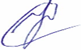 «31» августа 2023 г                     Утвержденоприказом МАОУ СОШ №18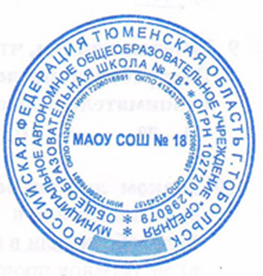 от 31.08.2023 №151-О№ п/пНаименование разделов и тем программыКоличество часовКоличество часовКоличество часовКоличество часовОсновные  виды деятельности обучающихсяВиды деятельности по формированию функциональной грамотности обучающихсяЭлектронные (цифровые) образовательные ресурсыМетоды, формы, приема работы с учетом программы воспитания№ п/пНаименование разделов и тем программыВсего Контрольные работы Контрольные работы Практические работы Основные  виды деятельности обучающихсяВиды деятельности по формированию функциональной грамотности обучающихсяЭлектронные (цифровые) образовательные ресурсыМетоды, формы, приема работы с учетом программы воспитанияРаздел 1. Производство и технологииРаздел 1. Производство и технологииРаздел 1. Производство и технологииРаздел 1. Производство и технологииРаздел 1. Производство и технологии1.1Модели и моделирование 4  0  0  2Слушание учителя Просмотр познавательных фильмовСамостоятельная работа с текстом в учебнике, научно- популярной литературеhttps://resh.edu.ru/subject/8/6/Устный опроc;Практическая работа;Групповая работа; Виртуальная экскурсия 1.2Машины дома и на производстве. Кинематические схемы 4  0  0  2 Слушание учителя Просмотр познавательных фильмовСамостоятельная работа с текстом в учебнике, научно- популярной литературеhttps://resh.edu.ru/8/6/Устный опроc;Практическая работа;Групповая работа; Виртуальная экскурсия 1.3Техническое конструирование 2  0  0  2 Слушание учителя Просмотр познавательных фильмовСамостоятельная работа с текстом в учебнике, научно- популярной литературеhttps://resh.edu.ru/subject/8/6/Устный опроc;Практическая работа;Групповая работа; Виртуальная экскурсия 1.4Перспективы развития технологий 4  0  0  0 Слушание учителя Просмотр познавательных фильмовСамостоятельная работа с текстом в учебнике, научно- популярной литературеhttps://resh.edu.ru/subject/8/6/Устный опроc;Практическая работа;Групповая работа; Виртуальная экскурсия Итого по разделуИтого по разделу 14Устный опроc;Практическая работа;Групповая работа; Виртуальная экскурсия Раздел 2. Компьютерная графика. ЧерчениеРаздел 2. Компьютерная графика. ЧерчениеРаздел 2. Компьютерная графика. ЧерчениеРаздел 2. Компьютерная графика. ЧерчениеРаздел 2. Компьютерная графика. ЧерчениеУстный опроc;Практическая работа;Групповая работа; Виртуальная экскурсия 2.1Компьютерная графика. Мир изображений 2  0  0  1 Анализ таблиц, графиков, схем Слушание учителя Редактирование программМоделированиеhttps://resh.edu.ru/subject/8/6/Устный опроc;Практическая работа;Групповая работа;  2.2Компьютерные методы представления графической информации. Графический редактор 4  0  0  2 Анализ таблиц, графиков, схем Слушание учителя Редактирование программМоделированиеhttps://resh.edu.ru/subject/8/6/Устный опроc;Практическая работа;Групповая работа;  2.3Создание печатной продукции в графическом редакторе 4  0  0  2 Анализ таблиц, графиков, схем Слушание учителя Редактирование программМоделированиеhttps://resh.edu.ru/subject/8/6/Устный опроc;Практическая работа;Групповая работа;  Итого по разделуИтого по разделу 10Раздел 3. Технологии обработки материалов и пищевых продуктовРаздел 3. Технологии обработки материалов и пищевых продуктовРаздел 3. Технологии обработки материалов и пищевых продуктовРаздел 3. Технологии обработки материалов и пищевых продуктовРаздел 3. Технологии обработки материалов и пищевых продуктов3.1Технологии обработки конструкционных материалов 2  0  0  1 Слушание учителя Просмотр познавательных фильмовСборка приборов и конструкций Поиск объяснения наблюдаемым событиямhttps://resh.edu.ru/subject/8/6/Устный опроc;Практическая работа;Групповая работа; Виртуальная экскурсия    3.2Способы обработки тонколистового металла 2  0  0  2Слушание учителя Просмотр познавательных фильмовСборка приборов и конструкций Поиск объяснения наблюдаемым событиямhttps://resh.edu.ru/subject/8/6/Устный опроc;Практическая работа;Групповая работа; Виртуальная экскурсия    3.3Технологии изготовления изделий из металла 8 0  0  6 Слушание учителя Просмотр познавательных фильмовСборка приборов и конструкций Поиск объяснения наблюдаемым событиямhttps://resh.edu.ru/subject/8/6/Устный опроc;Практическая работа;Групповая работа; Виртуальная экскурсия    3.4Контроль и оценка качества изделий из металла. Мир профессий 4  0  0  0 Слушание учителя Просмотр познавательных фильмовСборка приборов и конструкций Поиск объяснения наблюдаемым событиямhttps://resh.edu.ru/subject/8/6/Устный опроc;Практическая работа;Групповая работа; Виртуальная экскурсия    3.5Технологии обработки пищевых продуктов 2  0  0  0 Слушание учителя Просмотр познавательных фильмовСборка приборов и конструкций Поиск объяснения наблюдаемым событиямhttps://resh.edu.ru/subject/8/6/Устный опроc;Практическая работа;Групповая работа; Виртуальная экскурсия    3.6Технологии обработки текстильных материалов. Мир профессий 2  0  0  0Слушание учителя Просмотр познавательных фильмовСборка приборов и конструкций Поиск объяснения наблюдаемым событиямhttps://resh.edu.ru/subject/8/6/Устный опроc;Практическая работа;Групповая работа; Виртуальная экскурсия    3.7Современные текстильные материалы, получение и свойства 2  0  0  1 Слушание учителя Просмотр познавательных фильмовСборка приборов и конструкций Поиск объяснения наблюдаемым событиямhttps://resh.edu.ru/subject/8/6/3.8Выполнение технологических операций по раскрою и пошиву швейного изделия 4 0  0  1 Слушание учителя Просмотр познавательных фильмовСборка приборов и конструкций Поиск объяснения наблюдаемым событиямhttps://resh.edu.ru/subject/8/6/Итого по разделуИтого по разделу 24Раздел 4. РобототехникаРаздел 4. РобототехникаРаздел 4. РобототехникаРаздел 4. РобототехникаРаздел 4. Робототехника4.1Мобильная робототехника 2  0  0  1 Слушание учителя Просмотр познавательных фильмовСборка приборов и конструкций Конструирование и моделирование Поиск объяснения наблюдаемым событиямhttps://resh.edu.ru/4.2Роботы: конструирование и управление 4  0  0  1 Слушание учителя Просмотр познавательных фильмовСборка приборов и конструкций Конструирование и моделирование Поиск объяснения наблюдаемым событиямУстный опроc;Практическая работа;Групповая работа;  4.3Датчики. Назначение и функции различных датчиков 4  0  0  1 Слушание учителя Просмотр познавательных фильмовСборка приборов и конструкций Конструирование и моделирование Поиск объяснения наблюдаемым событиямУстный опроc;Практическая работа;Групповая работа;  4.4Управление движущейся моделью робота в компьютерно-управляемой среде 2  0  0  1 Слушание учителя Просмотр познавательных фильмовСборка приборов и конструкций Конструирование и моделирование Поиск объяснения наблюдаемым событиямhttps://resh.edu.ru/Устный опроc;Практическая работа;Групповая работа;  4.5Программирование управления одним сервомотором 4  0  0  1 Слушание учителя Просмотр познавательных фильмовСборка приборов и конструкций Конструирование и моделирование Поиск объяснения наблюдаемым событиямУстный опроc;Практическая работа;Групповая работа;  4.6Основы проектной деятельности 4  0  0  1 Слушание учителя Просмотр познавательных фильмовСборка приборов и конструкций Конструирование и моделирование Поиск объяснения наблюдаемым событиямИтого по разделуИтого по разделу 20 ОБЩЕЕ КОЛИЧЕСТВО ЧАСОВ ПО ПРОГРАММЕОБЩЕЕ КОЛИЧЕСТВО ЧАСОВ ПО ПРОГРАММЕ 68  0  0  28 № п/пТема урокаКоличество часовКоличество часовКоличество часовВиды и формы контроляЭлектронные цифровые образовательные ресурсыДата изученияДата изучения№ п/пТема урокаВсегоКонтрольные работыПрактические работыВиды и формы контроляЭлектронные цифровые образовательные ресурсыДата по плануДата по факту1Модели и моделирование, виды моделей 1 0Опросhttps://resh.edu.ru/2Практическая работа «Описание/характеристика модели технического устройства» 1 1Практическая работаhttps://resh.edu.ru/3Машины и механизмы. Кинематические схемы 1 0Опросhttps://resh.edu.ru/4Практическая работа «Чтение кинематических схем машин и механизмов» 1 1Практическая работаhttps://resh.edu.ru/5Техническое конструирование. Конструкторская документация 1 0Опросhttps://resh.edu.ru/6Практическая работа «Выполнение эскиза модели технического устройства или машины» 1 1Практическая работаhttps://resh.edu.ru/7Информационные технологии. Будущее техники и технологий. Перспективные технологии 1 0Опросhttps://resh.edu.ru/8Практическая работа «Составление перечня технологий, их описания, перспектив развития» 1 1Практическая работаhttps://resh.edu.ru/9Чертеж. Геометрическое черчение 1 1Практическая работаhttps://resh.edu.ru/10Практическая работа «Выполнение простейших геометрических построений с помощью чертежных инструментов и приспособлений» 1 1Практическая работаhttps://resh.edu.ru/11Визуализация информации с помощью средств компьютерной графики 1 0Опросhttps://resh.edu.ru/12Практическая работа «Построение блок-схемы с помощью графических объектов» 1 0Опросhttps://resh.edu.ru/13Инструменты графического редактора 1 1Практическая работаhttps://resh.edu.ru/14Практическая работа «Построение фигур в графическом редакторе» 1 1Практическая работаhttps://resh.edu.ru/15Печатная продукция как результат компьютерной графики 1 1Практическая работаhttps://resh.edu.ru/16Практическая работа «Создание печатной продукции в графическом редакторе» 1 1Практическая работаhttps://resh.edu.ru/17Металлы. Получение, свойства металлов 1 1Практическая работаhttps://resh.edu.ru/18Практическая работа «Свойства металлов и сплавов» 1 1Практическая работаhttps://resh.edu.ru/19Рабочее место и инструменты для обработки. Операции разметка и правка тонколистового металла 1 1Практическая работаhttps://resh.edu.ru/20Индивидуальный творческий (учебный) проект «Изделие из металла» 1 1Практическая работаhttps://resh.edu.ru/21Операции: резание, гибка тонколистового металла 1 1Практическая работаhttps://resh.edu.ru/22Выполнение проекта «Изделие из металла» 1 1Практическая работаhttps://resh.edu.ru/23Сверление отверстий в заготовках из металла 1 1Практическая работаhttps://resh.edu.ru/24Выполнение проекта «Изделие из металла» 1 0Опросhttps://resh.edu.ru/25Соединение металлических деталей в изделии с помощью заклёпок 1 1Практическая работаhttps://resh.edu.ru/26Выполнение проекта «Изделие из металла» 1 1Практическая работаhttps://resh.edu.ru/27Качество изделия 1 0Опросhttps://resh.edu.ru/28Оценка качества проектного изделия из тонколистового металла 1 1Практическая работаhttps://resh.edu.ru/29Профессии, связанные с производством и обработкой металлов 1 0Опросhttps://resh.edu.ru/30Защита проекта «Изделие из металла» 1 1Практическая работаhttps://resh.edu.ru/31Основы рационального питания: молоко и молочные продукты; тесто, виды теста 1 0Опросhttps://resh.edu.ru/32Групповой проект по теме «Технологии обработки пищевых продуктов» 1 0Опросhttps://resh.edu.ru/33Технологии приготовления блюд из молока; приготовление разных видов теста 1 0Опросhttps://resh.edu.ru/34Групповой проект по теме «Технологии обработки пищевых продуктов» 1 0Опросhttps://resh.edu.ru/35Профессии кондитер, хлебопек 1 0Опросhttps://resh.edu.ru/36Защита проекта по теме «Технологии обработки пищевых продуктов» 1 0Опросhttps://resh.edu.ru/37Одежда. Мода и стиль Профессии, связанные с производством одежды 1 0Опросhttps://resh.edu.ru/38Практическая работа «Определение стиля в одежде» 1 1Практическая работаhttps://resh.edu.ru/39Современные текстильные материалы. Сравнение свойств тканей 1 0Опросhttps://resh.edu.ru/40Выполнение проекта «Изделие из текстильных материалов» 1 1Практическая работаhttps://resh.edu.ru/41Машинные швы. Регуляторы швейной машины 1 0Опросhttps://resh.edu.ru/42Выполнение проекта «Изделие из текстильных материалов» 1 1Практическая работаhttps://resh.edu.ru/43Швейные машинные работы. Раскрой проектного изделия 1 0Опросhttps://resh.edu.ru/44Выполнение проекта «Изделие из текстильных материалов» 1 1Практическая работаhttps://resh.edu.ru/45Декоративная отделка швейных изделий 1 1Практическая работаhttps://resh.edu.ru/46Выполнение проекта «Изделие из текстильных материалов» 1 1Практическая работаhttps://resh.edu.ru/47Оценка качества проектного швейного изделия 1 0Опросhttps://resh.edu.ru/48Защита проекта «Изделие из текстильных материалов» 1 0Опросhttps://resh.edu.ru/49Классификация роботов. Транспортные роботы 1 0Опросhttps://resh.edu.ru/50Практическая работа «Характеристика транспортного робота» 1 1Практическая работаhttps://resh.edu.ru/51Простые модели роботов с элементами управления 1 1Практическая работаhttps://resh.edu.ru/52Практическая работа «Конструирование робота. Программирование поворотов робота» 1 1Практическая работаhttps://resh.edu.ru/53Роботы на колёсном ходу 1 1Практическая работаhttps://resh.edu.ru/54Практическая работа «Сборка робота и программирование нескольких светодиодов» 1 1Практическая работаhttps://resh.edu.ru/55Датчики расстояния, назначение и функции 1 1Практическая работаhttps://resh.edu.ru/56Практическая работа «Программирование работы датчика расстояния» 1 1Практическая работаhttps://resh.edu.ru/57Датчики линии, назначение и функции 1 0Опросhttps://resh.edu.ru/58Практическая работа «Программирование работы датчика линии» 1 1Практическая работаhttps://resh.edu.ru/59Программирование моделей роботов в компьютерно-управляемой среде 1 1Практическая работаhttps://resh.edu.ru/60Практическая работа «Программирование модели транспортного робота» 1 1Практическая работаhttps://resh.edu.ru/61Сервомотор, назначение, применение в моделях роботов 1 0Опросhttps://resh.edu.ru/62Практическая работа «Управление несколькими сервомоторами» 1 1Практическая работаhttps://resh.edu.ru/63Движение модели транспортного робота 1 0Опросhttps://resh.edu.ru/64Практическая работа «Проведение испытания, анализ разработанных программ» 1 1Практическая работаhttps://resh.edu.ru/65Основы проектной деятельности 1 0Опросhttps://resh.edu.ru/66Групповой учебный проект по робототехнике 1 0Опросhttps://resh.edu.ru/67Испытание модели робота 1 0Опросhttps://resh.edu.ru/68Защита проекта по робототехнике 1 0Опросhttps://resh.edu.ru/ОБЩЕЕ КОЛИЧЕСТВО ЧАСОВ ПО ПРОГРАММЕОБЩЕЕ КОЛИЧЕСТВО ЧАСОВ ПО ПРОГРАММЕ 68  0  28https://resh.edu.ru/